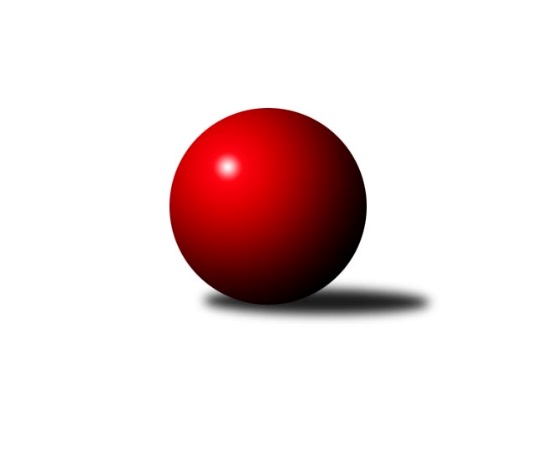 Č.1Ročník 2018/2019	21.5.2024 Jihomoravský KPD - 9.-15.místo 2018/2019Statistika 1. kolaTabulka družstev:		družstvo	záp	výh	rem	proh	skore	sety	průměr	body	plné	dorážka	chyby	1.	KK Vyškov	7	4	1	2	17.0 : 11.0 	(22.0 : 20.0)	1113	9	800	313	41.6	2.	KK Réna Ivančice	6	4	0	2	15.0 : 9.0 	(22.0 : 14.0)	1079	8	801	278	45.5	3.	SK Baník Ratíškovice B	5	3	1	1	13.0 : 7.0 	(17.0 : 13.0)	1049	7	789	260	52.8	4.	KK Slovan Rosice	7	3	1	3	13.0 : 15.0 	(20.0 : 22.0)	1066	7	779	287	47.4	5.	TJ Sokol Vracov B	5	3	0	2	10.0 : 10.0 	(16.5 : 13.5)	1050	6	771	279	50	6.	SK Baník Ratíškovice A	5	1	1	3	8.0 : 12.0 	(12.0 : 18.0)	1063	3	759	303	48.2	7.	KK Blansko	7	1	0	6	8.0 : 20.0 	(16.5 : 25.5)	1046	2	757	290	48.7Tabulka doma:		družstvo	záp	výh	rem	proh	skore	sety	průměr	body	maximum	minimum	1.	KK Réna Ivančice	3	3	0	0	10.0 : 2.0 	(14.0 : 4.0)	1078	6	1097	1050	2.	SK Baník Ratíškovice B	3	3	0	0	10.0 : 2.0 	(12.0 : 6.0)	1068	6	1116	1023	3.	KK Vyškov	4	2	1	1	9.0 : 7.0 	(12.0 : 12.0)	1088	5	1130	1004	4.	KK Slovan Rosice	3	2	0	1	6.0 : 6.0 	(9.0 : 9.0)	1102	4	1156	1029	5.	TJ Sokol Vracov B	2	1	0	1	3.0 : 5.0 	(4.0 : 8.0)	1042	2	1117	966	6.	KK Blansko	3	1	0	2	4.0 : 8.0 	(7.0 : 11.0)	1053	2	1086	1016	7.	SK Baník Ratíškovice A	3	0	1	2	4.0 : 8.0 	(6.0 : 12.0)	1070	1	1090	1039Tabulka venku:		družstvo	záp	výh	rem	proh	skore	sety	průměr	body	maximum	minimum	1.	KK Vyškov	3	2	0	1	8.0 : 4.0 	(10.0 : 8.0)	1121	4	1177	1021	2.	TJ Sokol Vracov B	3	2	0	1	7.0 : 5.0 	(12.5 : 5.5)	1054	4	1158	995	3.	KK Slovan Rosice	4	1	1	2	7.0 : 9.0 	(11.0 : 13.0)	1058	3	1112	965	4.	SK Baník Ratíškovice A	2	1	0	1	4.0 : 4.0 	(6.0 : 6.0)	1024	2	1081	967	5.	KK Réna Ivančice	3	1	0	2	5.0 : 7.0 	(8.0 : 10.0)	1079	2	1133	1040	6.	SK Baník Ratíškovice B	2	0	1	1	3.0 : 5.0 	(5.0 : 7.0)	1031	1	1043	1018	7.	KK Blansko	4	0	0	4	4.0 : 12.0 	(9.5 : 14.5)	1044	0	1090	1011Tabulka podzimní části:		družstvo	záp	výh	rem	proh	skore	sety	průměr	body	doma	venku	1.	KK Réna Ivančice	6	4	0	2	15.0 : 9.0 	(22.0 : 14.0)	1079	8 	3 	0 	0 	1 	0 	2	2.	KK Vyškov	5	3	1	1	12.0 : 8.0 	(17.0 : 13.0)	1105	7 	2 	1 	0 	1 	0 	1	3.	SK Baník Ratíškovice B	4	2	1	1	10.0 : 6.0 	(13.5 : 10.5)	1039	5 	2 	0 	0 	0 	1 	1	4.	KK Slovan Rosice	4	2	1	1	9.0 : 7.0 	(10.0 : 14.0)	1042	5 	2 	0 	0 	0 	1 	1	5.	TJ Sokol Vracov B	3	2	0	1	7.0 : 5.0 	(10.5 : 7.5)	1097	4 	1 	0 	0 	1 	0 	1	6.	SK Baník Ratíškovice A	3	0	1	2	3.0 : 9.0 	(6.0 : 12.0)	1032	1 	0 	1 	1 	0 	0 	1	7.	KK Blansko	5	0	0	5	4.0 : 16.0 	(11.0 : 19.0)	1048	0 	0 	0 	2 	0 	0 	3Tabulka jarní části:		družstvo	záp	výh	rem	proh	skore	sety	průměr	body	doma	venku	1.	SK Baník Ratíškovice B	1	1	0	0	3.0 : 1.0 	(3.5 : 2.5)	1116	2 	1 	0 	0 	0 	0 	0 	2.	SK Baník Ratíškovice A	2	1	0	1	5.0 : 3.0 	(6.0 : 6.0)	1081	2 	0 	0 	1 	1 	0 	0 	3.	KK Vyškov	2	1	0	1	5.0 : 3.0 	(5.0 : 7.0)	1085	2 	0 	0 	1 	1 	0 	0 	4.	KK Blansko	2	1	0	1	4.0 : 4.0 	(5.5 : 6.5)	1055	2 	1 	0 	0 	0 	0 	1 	5.	TJ Sokol Vracov B	2	1	0	1	3.0 : 5.0 	(6.0 : 6.0)	999	2 	0 	0 	1 	1 	0 	0 	6.	KK Slovan Rosice	3	1	0	2	4.0 : 8.0 	(10.0 : 8.0)	1106	2 	0 	0 	1 	1 	0 	1 	7.	KK Réna Ivančice	0	0	0	0	0.0 : 0.0 	(0.0 : 0.0)	0	0 	0 	0 	0 	0 	0 	0 Zisk bodů pro družstvo:		jméno hráče	družstvo	body	zápasy	v %	dílčí body	sety	v %	1.	Kristýna Klištincová 	KK Slovan Rosice 	1	/	1	(100%)	2	/	2	(100%)	2.	Viktorie Vitamvásová 	KK Slovan Rosice 	1	/	1	(100%)	2	/	2	(100%)	3.	Jan Odehnal 	KK Blansko  	1	/	1	(100%)	2	/	2	(100%)	4.	Michal Šmýd 	TJ Sokol Vracov B 	1	/	1	(100%)	2	/	2	(100%)	5.	Stanislav Vacenovský 	TJ Sokol Vracov B 	1	/	1	(100%)	2	/	2	(100%)	6.	Taťána Tomanová 	SK Baník Ratíškovice B 	1	/	1	(100%)	2	/	2	(100%)	7.	Kristýna Ševelová 	SK Baník Ratíškovice B 	1	/	1	(100%)	1.5	/	2	(75%)	8.	Vendula Štrajtová 	KK Vyškov 	1	/	1	(100%)	1	/	2	(50%)	9.	Vojtěch Toman 	SK Baník Ratíškovice A 	1	/	1	(100%)	1	/	2	(50%)	10.	Michaela Škarecká 	TJ Sokol Vracov B 	0	/	1	(0%)	1	/	2	(50%)	11.	Karolína Fabíková 	KK Slovan Rosice 	0	/	1	(0%)	1	/	2	(50%)	12.	Vít Janáček 	KK Blansko  	0	/	1	(0%)	0.5	/	2	(25%)	13.	Martina Koplíková 	SK Baník Ratíškovice B 	0	/	1	(0%)	0	/	2	(0%)	14.	Darina Kubíčková 	KK Vyškov 	0	/	1	(0%)	0	/	2	(0%)	15.	Jan Kotouč 	KK Blansko  	0	/	1	(0%)	0	/	2	(0%)	16.	Adam Podéšť 	SK Baník Ratíškovice A 	0	/	1	(0%)	0	/	2	(0%)	17.	Lucie Horalíková 	KK Vyškov 	0	/	1	(0%)	0	/	2	(0%)	18.	Tomáš Květoň 	SK Baník Ratíškovice A 	0	/	1	(0%)	0	/	2	(0%)Průměry na kuželnách:		kuželna	průměr	plné	dorážka	chyby	výkon na hráče	1.	KK Blansko, 1-6	1092	792	300	43.0	(364.2)	2.	KK Slovan Rosice, 1-4	1087	783	304	46.2	(362.4)	3.	KK Vyškov, 1-4	1075	795	280	50.1	(358.6)	4.	Ratíškovice, 1-4	1057	778	278	48.6	(352.4)	5.	TJ Sokol Vracov, 1-6	1051	762	289	49.8	(350.6)	6.	KK Réna Ivančice, 1-2	1045	762	282	45.7	(348.5)Nejlepší výkony na kuželnách:KK Blansko, 1-6KK Slovan Rosice, 1-4KK Vyškov, 1-4KK Vyškov	1130	0. kolo	Vendula Štrajtová 	KK Vyškov	368	1. koloKK Vyškov	1112	0. kolo	Michaela Škarecká 	TJ Sokol Vracov B	363	1. koloKK Vyškov	1107	0. kolo	Michal Šmýd 	TJ Sokol Vracov B	340	1. koloKK Blansko 	1090	0. kolo	Stanislav Vacenovský 	TJ Sokol Vracov B	328	1. koloKK Slovan Rosice	1068	0. kolo	Darina Kubíčková 	KK Vyškov	321	1. koloKK Réna Ivančice 	1064	0. kolo	Lucie Horalíková 	KK Vyškov	315	1. koloRatíškovice, 1-4TJ Sokol Vracov B	1158	0. kolo	Vojtěch Toman 	SK Baník Ratíškovice A	416	1. koloSK Baník Ratíškovice B	1116	1. kolo	Kristýna Ševelová 	SK Baník Ratíškovice B	402	1. koloKK Slovan Rosice	1112	1. kolo	Viktorie Vitamvásová 	KK Slovan Rosice	390	1. koloSK Baník Ratíškovice A	1090	0. kolo	Taťána Tomanová 	SK Baník Ratíškovice B	378	1. koloSK Baník Ratíškovice A	1081	1. kolo	Jan Odehnal 	KK Blansko 	368	1. koloSK Baník Ratíškovice B	1064	0. kolo	Karolína Fabíková 	KK Slovan Rosice	365	1. koloSK Baník Ratíškovice A	1039	0. kolo	Adam Podéšť 	SK Baník Ratíškovice A	357	1. koloKK Blansko 	1023	1. kolo	Kristýna Klištincová 	KK Slovan Rosice	357	1. koloSK Baník Ratíškovice B	1023	0. kolo	Vít Janáček 	KK Blansko 	347	1. koloSK Baník Ratíškovice B	1018	0. kolo	Martina Koplíková 	SK Baník Ratíškovice B	336	1. koloTJ Sokol Vracov, 1-6KK Réna Ivančice, 1-2Četnost výsledků:	4.0 : 0.0	2x	3.0 : 1.0	10x	2.0 : 2.0	2x	1.0 : 3.0	4x	0.0 : 4.0	3x